MDC-D Metal Detector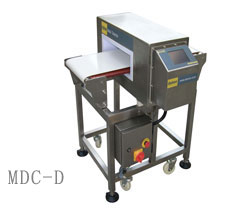 FEATURESBased on High speed 32bit CPU control circuit.LCD with Touch Screen, Easy to operation.Multi-Functional OS and dual-language.DSP Technology and digital signal filter.100 products memory.1000 detection logs.Multiple setup for peripheral connectiion.Frequency optional.Printer connection and signal analyze software.Separated DSP module and control unit.Automatical rejection module.Multi-functional stainless steel frame.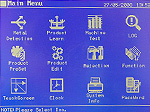 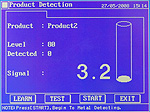 REJECTORFalling Drop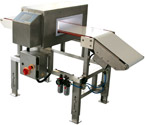 Air Jet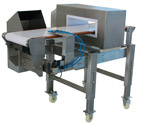 Air Pusher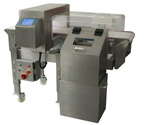 PURPOSEDesigned for food industrial and Pharmaceutical industrial use.Also can fit for detecting the chemical products, rubber products.SPECIFICATIONSTheory： Balanced CoilAdjustment：Auto and ManualAlarm：Buzzer & LampConveyor Speed：18-32m/minPower：AC110V/220V 50-60HZRated output：Appr.200W